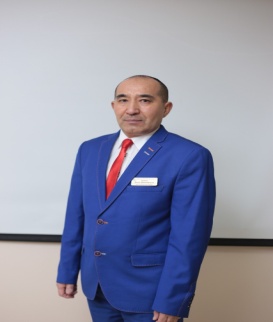 Айтим Женис ШекенбайулыБілімі/ОбразованиежоғарыНені және қашан бітірді/Что и когда окончилКарағанды   педагогикалық институты 1993жылДиплом бойынша мамандығы/Специальность по дипломуДене тәрбиесі және адам тіршілігі қауіпсіздігінің негіздері  пәнінің мұғалімі Еңбек өтілі/стаж33 жылБейіні бойынша еңбек өтілі/Стаж по профилю33 жылСанаты/ категорияПедагог-зерттеушіКурстары/курсыКурстары/курсы2020ж.7-23 желтоқсан аралығында «Білім берудің  жаңартылған мазмұнына көшу жағдайындағы дене шынықтыру сабағын өткізу әдістемесі» тақырыбы бойынша біліктілік арттыру жөніндегі курстан өттім 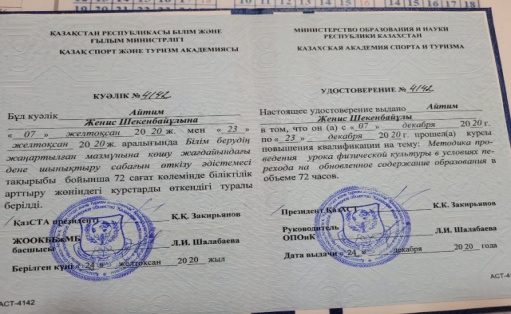 15-17 маусым 2021 жылы – Нурсултан қаласында                          « волейбол теориясы мен әдістемелігі »тақырыбы бойынша біліктілігін көтеру курстан өттім.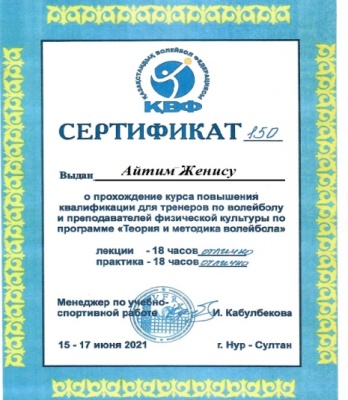 17 маусым 2021 жылы – Нурсултан қаласында    « волейбол теориясы мен әдістемелігі »тақырыбы бойынша сынақ –аттестациядан өттім.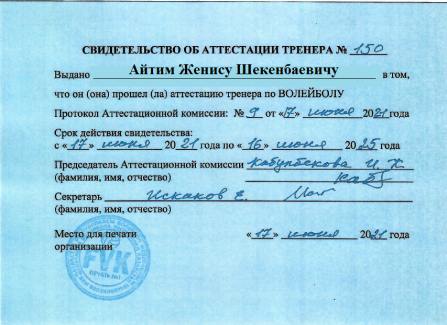 2023жыл 25-27 қантар айында Зеренді  қаласында « ұлттық спорт түрі ретінде асық ату және бес асық бойынша  жарыстар өткізу және  ұйымдастыру ережелері » тақырыбы  бойынша  семинар-практикумға қатыстым.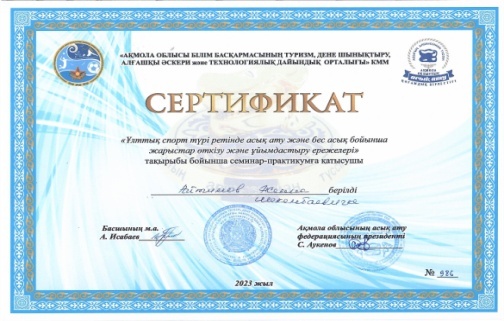 Оқушылардың жетістіктері/достижения учащихсяОқушылардың жетістіктері/достижения учащихся1-тамыз 2021жылы Даирова Ельнара  дойбыдан қалалық жарыста III-орынға  ие болды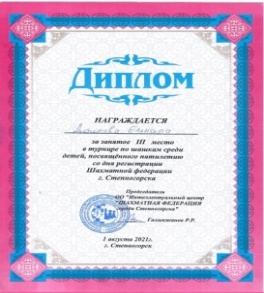 2022 г. – II место в соревнованиях по шахматам в XXIX комплексной городской спартакиада среди учебных заведений                           (команда «Болашак»)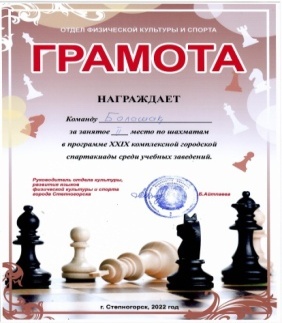 2022 жылыБЖСМ, колледждер арасында өткен XXIX бағдарламасының қалалық спартакиадасында  волейболдан командалық III орын                           (ұлдар,қыздар командасы)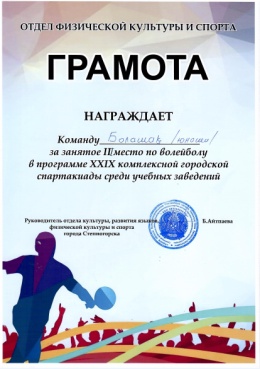 2022 жылыБЖСМ, колледждер арасында өткен XXIX бағдарламасының қалалық спартакиадасында  Жолдасыл Нүрдаулет шахматтан  II орын алды.                          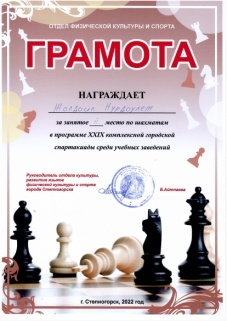 2023 жылы колледждер арасында өткен XXX бағдарламасының қалалық спартакиададан командалық шахмат жарысынан III орын алған үшін                             (Болашақ командасы)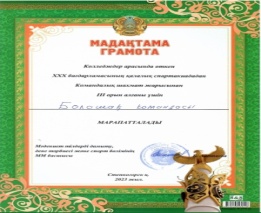 11-ақпан 2023жылы  шахматтан спорт шебері БалыкоВ.М. еске алу  қалалық турнирінде 8ә сынып оқушысы Абубакиров Иманғали         I-орынға,10ә сынып оқушысы Мурзабек Алдияр III-орынға  ие болды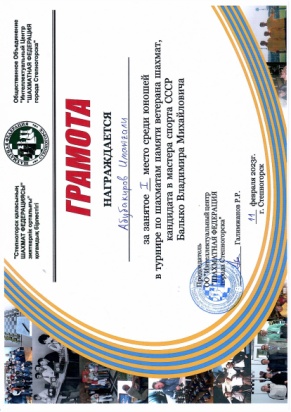 Мұғалімнің жетістіктері/достижения учителяМұғалімнің жетістіктері/достижения учителя2022жыл,Ақмола облысы білім басқармасының туризм,дене шыныктыру,алғашқы әскери және  технологиялық  дайындық орталығынан   алғыс хат.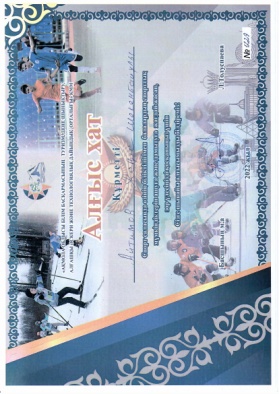 Ақмола облысының білім беру  қызметкерлері арасында асық атудан Мұғалім Спартакиадасы бағдарламасы бойынша өткізілген  жарыста  II-орынға  ие  болдым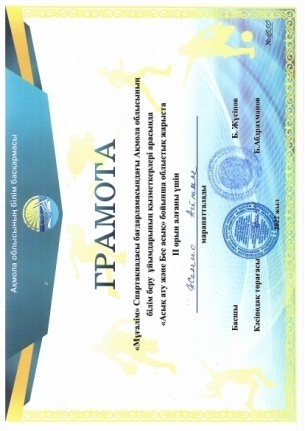 6-8 маусым,202жыл .Есіл қаласы. Ұлттық және халықтық спорт түрлерінен « Құлагер»  облыстық Спартакиадасының бағдарламасыбойынша  өткізілген асық ату  жарысында I-орын 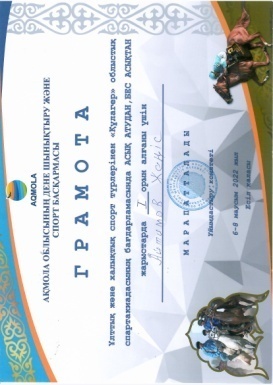 